OFFRE D’EMPLOI D’ÉTÉEN COMPTABILITÉL’Association Générale Étudiante du Cégep de Saint-Jérôme (l’AGES) est un syndicat étudiant ayant pour mission de défendre, promouvoir et protéger les droits et les intérêts de ses membres ou touchant l’ensemble des étudiants et étudiantes du Québec. L’AGES recherche actuellement un ou une employé-e en comptabilité. Les candidatures des étudiantes et étudiants du Cégep de Saint-Jérôme seront priorisées.DESCRIPTION DE LA TACHE :- Effectuer les paies des employé-e-s- Faire le budget annuel en début d’année scolaire et assurer le suivi des dépenses- Produire les différentes déclarations- Classer et archiver les documents relatifs aux finances- Assurer l’entrée de données dans le système comptable- Produire la fermeture d’année- Exécuter diverses tâches en lien avec la comptabilité (comme la rédaction de chèques)- Assurer un suivi auprès de la permanence et du conseil exécutifEXIGENCES :- Études en cours ou complétées en comptabilité et gestion- Connaissance du logiciel Sage Simple Comptable- Capacité d’organisation développée- Aptitudes à travailler en équipe- Sens de l’autonomie et de la débrouillardise- Capacité d’adaptation concernant les mandats de l’AGES- Expérience de travail en comptabilité un atoutCONDITIONS D’EMPLOI :- Les entrevues auront lieu du 19 au 23 mai 2014- La date d’entrée en fonction est le 2 juin 2014 (négociable)- Entre 15 à 20 heures par semaine (flexibilité d’horaire)- Taux horaire de 14$- Autres avantages sociaux inclus dans le contrat d’embauchePOUR POSTULER :Envoyez votre curriculum vitae, accompagné d’une lettre de motivation, avant le 15 mai 2014, 18h, à :AGES455, rue Fournier, #236				ou				agescstj@yahoo.caSaint-Jérôme, QCJ7Z 4V2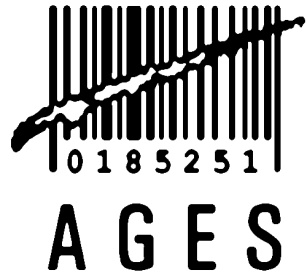 ASSOCIATION GÉNÉRALE ÉTUDIANTE DU CÉGEP DE SAINT-JÉRÔME455, rue Fournier, Saint-Jérôme, Qc, J7Z 4V2Local A-001E450-436-1580 #5782 agescstj@yahoo.ca, fb